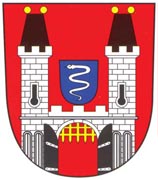 STRATEGICKÝ PLÁNROZVOJE MĚSTYSERATAJE NAD SÁZAVOUSchváleno zastupitelstvem městyse Rataje nad Sázavou dne 27. 10. 2020 pod č. usnesení 5/2710/2020PREAMBULEStrategický plán městyse Rataje nad Sázavou je koncepčním dokumentem, který v analytické části rekapituluje současný stav obce, hodnotí silné a slabé stránky, možná rizika a perspektivy rozvoje.Ve strategické části formuluje vizi, jak by městys měl vypadat přibližně za deset let,a stanoví problémové okruhy a projektové záměry. Ke strategické části dokumentu jsou volně připojeny projektové karty, v nichž jsou charakterizovány jednotlivé akce, s nimiž v horizontu zhruba dvou následujících volebních období městys počítá a které jsou potřebné k tomu, aby se podařilo naplnit strategickou vizi formulovanou v tomto strategickém plánu.Strategický plán městyse Rataje nad Sázavou vznikal v součinnosti zastupitelů a obyvatel obce.Městys Rataje nad Sázavou je členem Mikroregionu Uhlířskojanovicka a Středního Posázaví a dále členem MAS Lípa pro venkov o.p.s.. Zastupitelé městyse revidovali analytickou část, charakterizovali současný stav obce ve SWOT analýze, formulovali strategickou vizi své obce a připravili pro projektové karty, vycházející ze stavu a očekávání v polovině roku 2016, kdy byl strategický plán obce zpracován.V textu bylo využito fotografií a dalších obrazových a mapových podkladů z internetových stránek úřadu obce a dalších internetových zdrojů.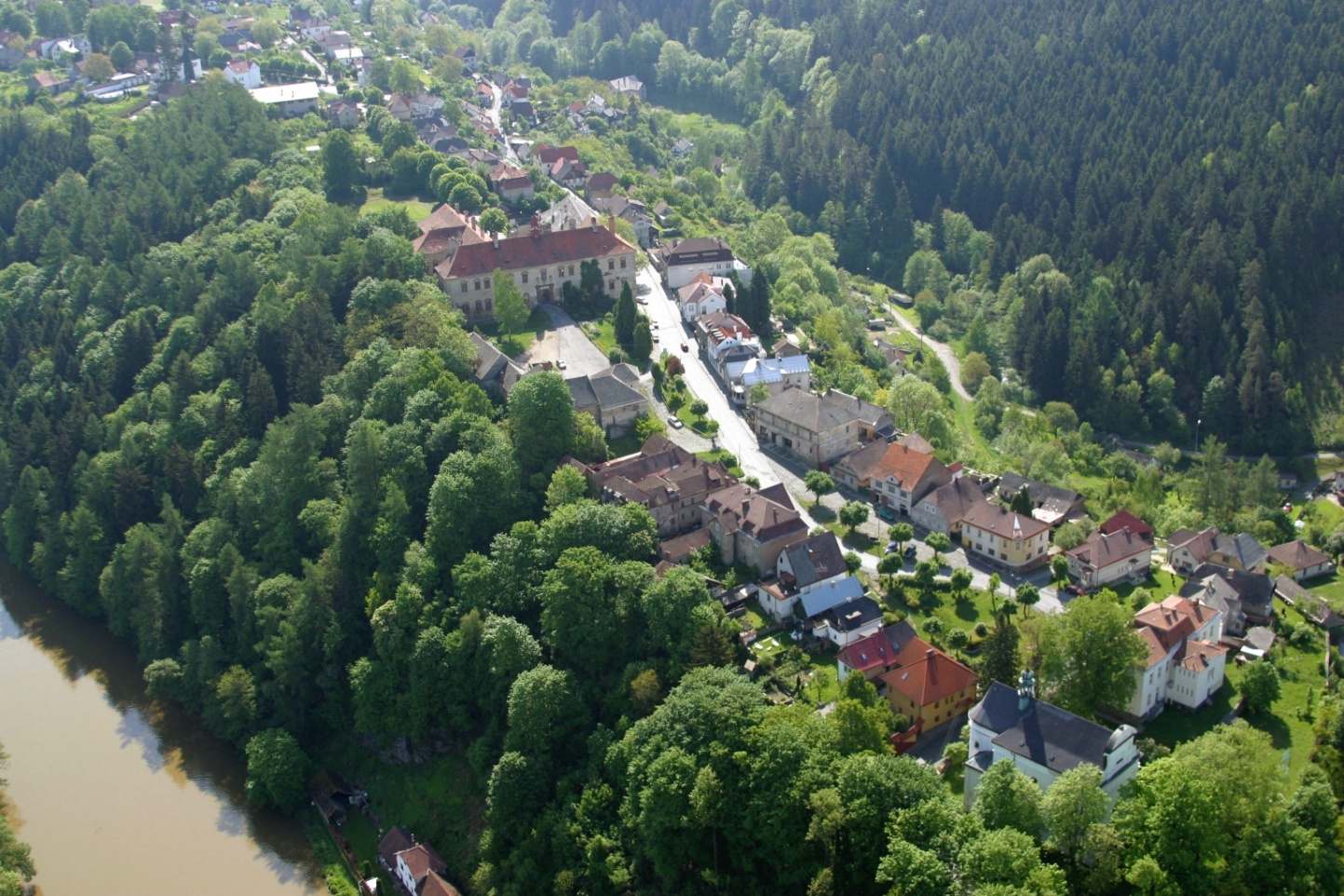 OBSAHPŘEDMLUVA 										21. ÚVOD											41. 1 KRÁTCE Z HISTORIE 									41. 2 KULTURNÍ A PŘÍRODNÍ PAMÁTKY 						51. 3 GEOGRAFIE A KLIMATICKÉ PODMÍNKY 					62. SWOT ANALÝZA									72. 1 SILNÉ STRÁNKY 									72. 2 SLABÉ STRÁNKY									72. 3 PŘÍLEŽITOSTI										72. 4 RIZIKA/HROZBY									83. ZÁSOBNÍK PROJEKTŮ								9ÚVODMěstys Rataje  leží v oblasti Středního Posázaví  nedaleko od měst Sázava a Uhlířské Janovice. Městys má rozlohu 350 hektarů a žije v ní v současnosti 537 obyvatel. Od roku 2007 patří k obci s rozšířenou působností Kutná Hora.Kontaktní a identifikační údaje1.  Krátce z historiePrvní písemná zmínka o Ratajích datuje do roku 1156. Tato zmínka však již stvrzuje existenci Rataj. O letopočtu vzniku se nedochovaly žádné důvěryhodné záznamy. Podle archeologických nálezů lze usuzovat, že Rataje byly založeny někdy kolem roku 950, jako pomezní tvrz kraje Zličského. Na místě současného zámku stál z části zděný a z části sroubený hrad, jehož gotické základy jsou patrny v přízemí severního křídla zámku. Povšiměte si zejména dvou klíčových střílen, které se nacházejí pod raně barokními arkádami severního křídla zámku,  Počátkem 13. stol. byly Rataje zničeny požárem a nově vybudovány byly za pánů Oujezdských z Kounic.Za vlády krále Jana Lucemburského vedl správu země nejvyšší hofmistr Jindřich z Lipé. Významná osobnost své doby. Ratajské panství dostal od krále darem. Jindřich zde však nesídlil, zdržoval se převážně na svém hradě Pirkštejně u Dubé. Podle tohoto hradu byl také později pojmenován i hrad ratajský. Rod pánů z Lipé držel Rataje v letech 1312 – 1463.	Původně se usídlily na starém hradě v místě současného zámku. Tento hrad byl však požárem i věkem značně sešlý. Noví majitelé se tedy rozhodli vvystavět nový hrad a důkladné opevnění. Tak vznikla spodní hrad zvaný Pirkštejn. Součástí opevnění byly hradby jejichž zbytky jsou patrny do dnes.Nejvýznamnějším z pánů z Lipé byl Hynek Ptáček z Pirkštejna a na Polné, který zastával funkci nejvyššího hofmistra. Zároveň byl poručníkem mladičkého Jiřího z Kunštátu budoucího krále Jiříka z Poděbrad. Zúčastnil se bitvy u Lipan a roku 1437 se podílel na obléhání hradu Sion proti svému strýci Janu Roháčovi z Dubé. 	21. 8. 1444 při cestě na sněm byl raněn mrtvicí, musel se vrátit zpět na Rataje, kde po pěti dnech umírá. Pochován je v rodinné hrobce ratajského kostela. O Hynkovi Ptáčkovi z Pirkštejna hovoří ve svém díle i František Palacký: „Byl to muž velkého rozumu a mysle vysoké, ač postavou malý, tlustý, lysý, hovorný až veselý“. Po smrti Hynka se stala držitelkou Rataj jeho dcera Žofie a její manžel Viktorín Můstenberský. V této době postihly Rataje dva požáry.V roce 1531 kupují ratajské panství Malešičtí z Černožic, což se projevilo příznivě na stavebním rozvoji Rataj. Za jejich držení se obci dostalo statutu města a stím souvisejících práv (várečné, mílové, trhové, hrdelní). Malešičtí započali obnovovat po požáru zpustlý původní hrad. Z této doby se nám dochovalo jižní, renesanční křídlo zámku s psaníčkovými sgrafiti.V roce 1636 zakoupil Rataje hrabě Bedřich z Talmberka. Talmberkové zahájili velkorysou přestavbu horního hradu na mnohem pohodlnější zámek. Pro tento svůj záměr využili služeb italského stavitle Andea d Quarde, který připravil a později provedl barokní přestavbu zámku, novostavbu kostela  a stavební úpravy zámeckých zahrad v místě současné zástavby východním směrem od zámku. Přestavba zámku nebyla nikdy dokončena. Z původního záměru čtvercového půdorysu byly dokončeny pouze dvě křídla severní a západní. (O čemž svědčí ozuby na rozích severního a západního křídla pro napojení nové výstavby) Talmberkové finančně vyčerpáni stavební činností prodávají roku 1709 Rataje Václavu Oktviánu Kinskému. Rod Kinských drží Rataje do roku  pak je prodává Marii Terezii Savojské provdané za knížete z Lichtensteina. Rod Lichtensteinů drží Rataje do roku 1933, kdy zámek a pivovar prodává obci Rataje nad Sázavou. Rod Lichtensteinů v Ratajích však nikdy nesídlil. Ratajský zámek se stal pouze sídlem jejich správce, který obhospodařoval Lichtensteinský majetek, zejména lesy a pole. V této době nedošlo proto k dalším stavebním úpravám a modernizaci zámku tak jak jsme zvyklí u sídelních zámků šlechty. 	Obec Rataje nad Sázavou kupuje ratajský zámek pro potřeby obecního úřadu a pro provizorní umístění měšťanské školy. Toto provizorium vydrželo až do roku 2005, kdy je základní škola v obci zrušena pro malý počet dětí.2. Kulturní a přírodní památkyMezi kulturní a přírodní památky patří ratajský zámek, který je v majetku městyse a slouží potřebám turistického ruchu. Je zde umístěno a zprovozněno muzeum Rataj nad Sázavou a okolí. Dále je část věnována Dřevorubeckému muzeu a v další části je umístěna expozice Babiččiny kočárky.Další dominantu Rataj tvoří hrad Pirkštejn, který je majetkem církve a v současné době je pronajat soukromé osobě. Kousek od hradu Pirkštejna leží další významná dominanta, kterou je barokní kostel sv. Matouše.K přírodním památkám a zajímavostem patří Kamenný stůl, Kočičí zámek, Kamenný mlýn, ratajská Vyhlídka a pamětní kameny k výročí Jana z Lichensteinu. Všechny tyto zajímavosti leží v okolí Rataj a slouží jako častá výletní místa pro turisty.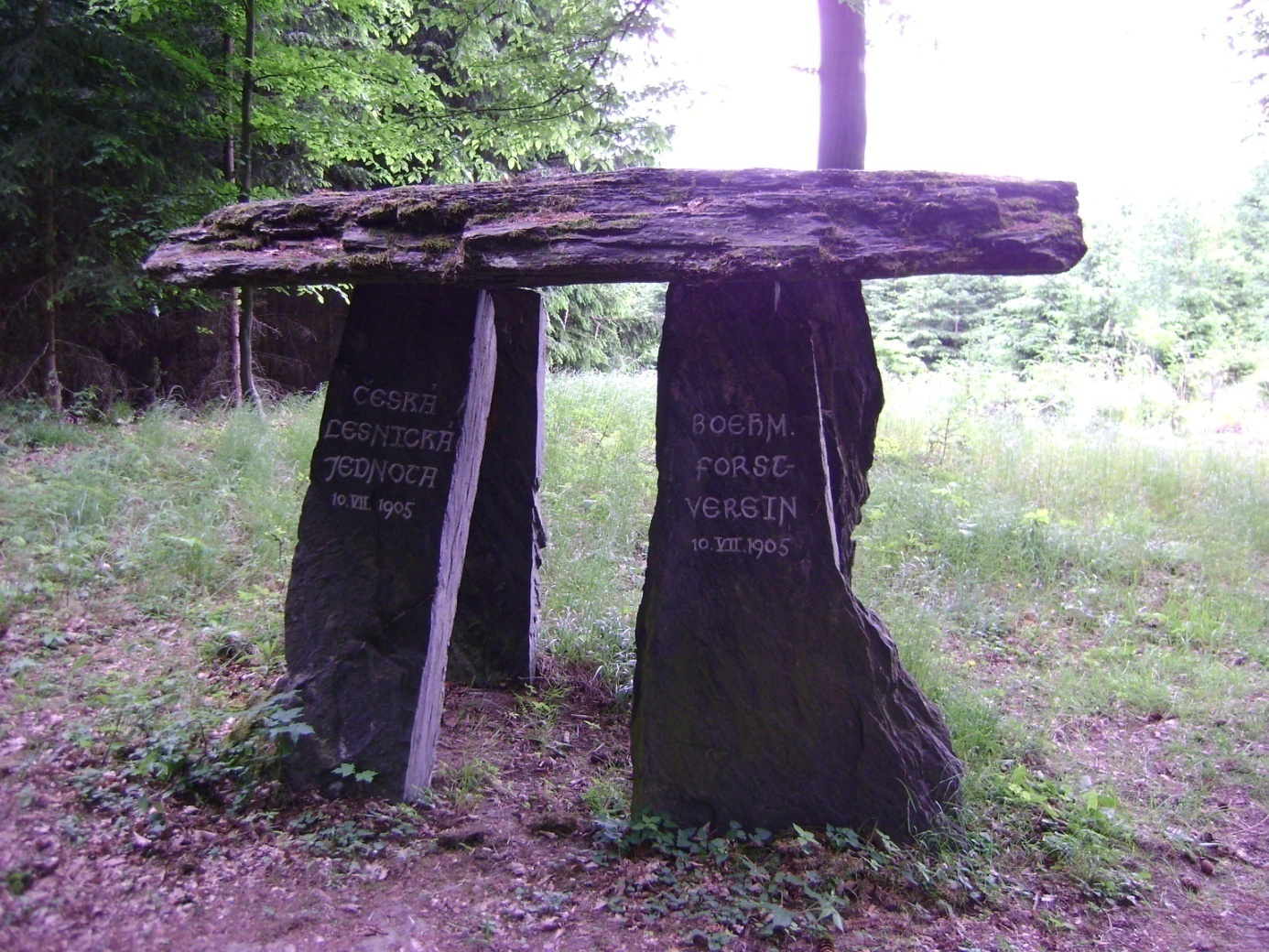 3. Geografie a klimatické podmínkyOkolí Rataj nad Sázavou patří po stránce geologické k prahornímu žulovému jihočeskému masívu, který zde hraničí s diluviálně – aluviálním územím kraje kouřimsko – kolínského. Městys leží na skalním svorovém ostrohu, který přechází v krystalické břidlice amfibolitové. V okolí se nachází i vápenec a v části obce Malovidy bylo v minulosti dolováno stříbro.Průměrná roční teplota je 9°C a průměr srážek je 600mm, nadmořská výška se pohybuje v rozmezí 333 – 438mnm.SWOT analýza1. silné stránkyhistorický potenciál obcepřírodanízká nezaměstnanostplatný územní plánvlastní mateřská školačást elektrorozvodů po rekonstrukcipošta v obcizázemí pro spolkovou činnost2.2.  slabé stránkyšpatný stav místních komunikacíneprůjezdné chatové lokality pro svoz odpadůšpatný stav památek v obcišpatný stav některých soukromých objektůnedostatek pracovních příležitostí v místěšpatná dopravní obslužnostnení ordinace lékařenevhodná věková struktura obyvatel2.3.  příležitostipřírůstek obyvatelstva, výstavba nových bytů, či rekonstrukce staršíchzlepšení věkové struktury obyvatelstvavyužití dotací z Evropských i národních zdrojůvyužití památek na území obcezlepšení stavu místních komunikacívýstavba kanalizace a ČOVpodpora krajinotvorby a protierozních opatřenízvýšení pracovních příležitostírizika/hrozbyšpatný stav příjezdových komunikací do obcezhoršení dopravní obslužnostiztráta pracovních příležitostíOficiální název:Městys Rataje nad SázavouPřidružené části:Mirošovice, http://www.mirosovice.jahnet.eu www.obecmirosovice.cz Malovidy,http://www.malovidy.cz/Adresa:Zámecká 1, 28507 Rataje nad Sázavou, sídlo kanceláře:   náměstí Míru 11Telefon:327322169, 725021496, 724179705Fax:327322216E-mail:ou@obecrataje.czIČO:DIČ00236381 CZ 00236381E-mail:ou@obecrataje.czČíslo účtu:3123161/0100 - pouze pro prodejnu potravin,163991558/0300 - ostatní platbyE-podatelnaposta@obecrataje.czID dat. schr.793bxp4Projektová karta č. 01Název projektuRekonstrukce zámku Rataje nad Sázavou IV. etapaRekonstrukce zámku Rataje nad Sázavou IV. etapaŽadatelMěstys Rataje nad SázavouOdpovědná osobaStarosta obceZařazení objektu Občanská vybavenostPopis projektuKompletní rekonstrukce jižního (renesančního) křídla zámku. Rekonstrukce krovu a střešního pláště, statické zajištění křídla zámku, kompletní rekonstrukce vnitřních elektro rozvodů, omítek a podlah. Změna systému vytápění. V nově zrekonstruovaných prostorách vznikne prohlídkový okruh, kancelář úřadu městyse a zázemí pro spolkovou činnost.Kompletní rekonstrukce jižního (renesančního) křídla zámku. Rekonstrukce krovu a střešního pláště, statické zajištění křídla zámku, kompletní rekonstrukce vnitřních elektro rozvodů, omítek a podlah. Změna systému vytápění. V nově zrekonstruovaných prostorách vznikne prohlídkový okruh, kancelář úřadu městyse a zázemí pro spolkovou činnost.Kompletní rekonstrukce jižního (renesančního) křídla zámku. Rekonstrukce krovu a střešního pláště, statické zajištění křídla zámku, kompletní rekonstrukce vnitřních elektro rozvodů, omítek a podlah. Změna systému vytápění. V nově zrekonstruovaných prostorách vznikne prohlídkový okruh, kancelář úřadu městyse a zázemí pro spolkovou činnost.Kompletní rekonstrukce jižního (renesančního) křídla zámku. Rekonstrukce krovu a střešního pláště, statické zajištění křídla zámku, kompletní rekonstrukce vnitřních elektro rozvodů, omítek a podlah. Změna systému vytápění. V nově zrekonstruovaných prostorách vznikne prohlídkový okruh, kancelář úřadu městyse a zázemí pro spolkovou činnost.Kompletní rekonstrukce jižního (renesančního) křídla zámku. Rekonstrukce krovu a střešního pláště, statické zajištění křídla zámku, kompletní rekonstrukce vnitřních elektro rozvodů, omítek a podlah. Změna systému vytápění. V nově zrekonstruovaných prostorách vznikne prohlídkový okruh, kancelář úřadu městyse a zázemí pro spolkovou činnost.Kompletní rekonstrukce jižního (renesančního) křídla zámku. Rekonstrukce krovu a střešního pláště, statické zajištění křídla zámku, kompletní rekonstrukce vnitřních elektro rozvodů, omítek a podlah. Změna systému vytápění. V nově zrekonstruovaných prostorách vznikne prohlídkový okruh, kancelář úřadu městyse a zázemí pro spolkovou činnost.Kompletní rekonstrukce jižního (renesančního) křídla zámku. Rekonstrukce krovu a střešního pláště, statické zajištění křídla zámku, kompletní rekonstrukce vnitřních elektro rozvodů, omítek a podlah. Změna systému vytápění. V nově zrekonstruovaných prostorách vznikne prohlídkový okruh, kancelář úřadu městyse a zázemí pro spolkovou činnost.Kompletní rekonstrukce jižního (renesančního) křídla zámku. Rekonstrukce krovu a střešního pláště, statické zajištění křídla zámku, kompletní rekonstrukce vnitřních elektro rozvodů, omítek a podlah. Změna systému vytápění. V nově zrekonstruovaných prostorách vznikne prohlídkový okruh, kancelář úřadu městyse a zázemí pro spolkovou činnost.Připravenost projektuInvestiční záměrNEProjektová dokumentaceANODoklady dle stav. ZákonaNEMajetkové vztahy k nemovitostem a pozemkům týkajících se projektuV majetku městyseCelkové náklady27.000.000,- bez DPHPředpokládaná realizace2021 - 2027Možnost získat podporu z dotacíIROPIROPProjektová karta č. 02Název projektuRekonstrukce zámku Rataje nad Sázavou V. etapaRekonstrukce zámku Rataje nad Sázavou V. etapaŽadatelMěstys Rataje nad SázavouOdpovědná osobaStarosta obceZařazení objektu Občanská vybavenostPopis projektuKompletní rekonstrukce venkovních omítek zámku a nádvoří.Kompletní rekonstrukce venkovních omítek zámku a nádvoří.Kompletní rekonstrukce venkovních omítek zámku a nádvoří.Kompletní rekonstrukce venkovních omítek zámku a nádvoří.Kompletní rekonstrukce venkovních omítek zámku a nádvoří.Kompletní rekonstrukce venkovních omítek zámku a nádvoří.Kompletní rekonstrukce venkovních omítek zámku a nádvoří.Kompletní rekonstrukce venkovních omítek zámku a nádvoří.Připravenost projektuInvestiční záměrNEProjektová dokumentaceNEDoklady dle stav. ZákonaNEMajetkové vztahy k nemovitostem a pozemkům týkajících se projektuV majetku městyseCelkové náklady25.000.000,- bez DPHPředpokládaná realizace2021 - 2027Možnost získat podporu z dotacíIROPIROPProjektová karta č. 03Název projektuVodovod MirošoviceVodovod MirošoviceŽadatelMěstys Rataje nad SázavouOdpovědná osobaStarosta obceZařazení objektu Občanská vybavenostPopis projektuNapojení Mirošovic na veřejný vodovodNapojení Mirošovic na veřejný vodovodNapojení Mirošovic na veřejný vodovodNapojení Mirošovic na veřejný vodovodNapojení Mirošovic na veřejný vodovodNapojení Mirošovic na veřejný vodovodNapojení Mirošovic na veřejný vodovodNapojení Mirošovic na veřejný vodovodPřipravenost projektuInvestiční záměrANOProjektová dokumentaceANODoklady dle stav. ZákonaNEMajetkové vztahy k nemovitostem a pozemkům týkajících se projektuV majetku městyse a soukromých vlastníkůCelkové náklady12.000.000,- bez DPHPředpokládaná realizace2021 - 2023Možnost získat podporu z dotacíSFŽP, Min. ZemědělstvíSFŽP, Min. ZemědělstvíProjektová karta č. 04Název projektuPřivaděč užitkové vody do ratajského rybníčkaPřivaděč užitkové vody do ratajského rybníčkaŽadatelMěstys Rataje nad SázavouOdpovědná osobaStarosta obceZařazení objektu Občanská vybavenostPopis projektuRekonstrukce přivaděče vody a jeho posílení Rekonstrukce přivaděče vody a jeho posílení Rekonstrukce přivaděče vody a jeho posílení Rekonstrukce přivaděče vody a jeho posílení Rekonstrukce přivaděče vody a jeho posílení Rekonstrukce přivaděče vody a jeho posílení Rekonstrukce přivaděče vody a jeho posílení Rekonstrukce přivaděče vody a jeho posílení Připravenost projektuInvestiční záměrNEProjektová dokumentaceNEDoklady dle stav. ZákonaNEMajetkové vztahy k nemovitostem a pozemkům týkajících se projektuV majetku městyse a soukromých osobCelkové náklady2.000.000,- bez DPHPředpokládaná realizace2021 - 2030Možnost získat podporu z dotacíProjektová karta č. 05Název projektuRekonstrukce požární zbrojnice MirošoviceRekonstrukce požární zbrojnice MirošoviceŽadatelMěstys Rataje nad SázavouOdpovědná osobaStarosta obceZařazení objektu Občanská vybavenostPopis projektuRekonstrukce stávající nevyužité hasičské zbrojnice na klubovnu pro setkávání občanů mirošovic. Klubovna bude využitelná pro spolkovou činnost a setkávání občanů. V rámci rekonstrukce dojde ke zvětšení klubovny, zbudování nového sociálního zázemí, nové omítky a podlahy. Rekonstrukce stávající nevyužité hasičské zbrojnice na klubovnu pro setkávání občanů mirošovic. Klubovna bude využitelná pro spolkovou činnost a setkávání občanů. V rámci rekonstrukce dojde ke zvětšení klubovny, zbudování nového sociálního zázemí, nové omítky a podlahy. Rekonstrukce stávající nevyužité hasičské zbrojnice na klubovnu pro setkávání občanů mirošovic. Klubovna bude využitelná pro spolkovou činnost a setkávání občanů. V rámci rekonstrukce dojde ke zvětšení klubovny, zbudování nového sociálního zázemí, nové omítky a podlahy. Rekonstrukce stávající nevyužité hasičské zbrojnice na klubovnu pro setkávání občanů mirošovic. Klubovna bude využitelná pro spolkovou činnost a setkávání občanů. V rámci rekonstrukce dojde ke zvětšení klubovny, zbudování nového sociálního zázemí, nové omítky a podlahy. Rekonstrukce stávající nevyužité hasičské zbrojnice na klubovnu pro setkávání občanů mirošovic. Klubovna bude využitelná pro spolkovou činnost a setkávání občanů. V rámci rekonstrukce dojde ke zvětšení klubovny, zbudování nového sociálního zázemí, nové omítky a podlahy. Rekonstrukce stávající nevyužité hasičské zbrojnice na klubovnu pro setkávání občanů mirošovic. Klubovna bude využitelná pro spolkovou činnost a setkávání občanů. V rámci rekonstrukce dojde ke zvětšení klubovny, zbudování nového sociálního zázemí, nové omítky a podlahy. Rekonstrukce stávající nevyužité hasičské zbrojnice na klubovnu pro setkávání občanů mirošovic. Klubovna bude využitelná pro spolkovou činnost a setkávání občanů. V rámci rekonstrukce dojde ke zvětšení klubovny, zbudování nového sociálního zázemí, nové omítky a podlahy. Rekonstrukce stávající nevyužité hasičské zbrojnice na klubovnu pro setkávání občanů mirošovic. Klubovna bude využitelná pro spolkovou činnost a setkávání občanů. V rámci rekonstrukce dojde ke zvětšení klubovny, zbudování nového sociálního zázemí, nové omítky a podlahy. Připravenost projektuInvestiční záměrNEProjektová dokumentaceANODoklady dle stav. ZákonaNEMajetkové vztahy k nemovitostem a pozemkům týkajících se projektuV majetku městyseCelkové náklady2000000Předpokládaná realizace2018 - 2022Možnost získat podporu z dotacíIROP, MAS, FROM Středočeského krajeIROP, MAS, FROM Středočeského krajeProjektová karta č. 06Název projektuVodovod MalovidyVodovod MalovidyŽadatelMěstys Rataje nad SázavouOdpovědná osobaStarosta obceZařazení objektu Občanská vybavenostPopis projektuVybudování vodojemu a posílení zdrojů pitné vody v obci MalovidyVybudování vodojemu a posílení zdrojů pitné vody v obci MalovidyVybudování vodojemu a posílení zdrojů pitné vody v obci MalovidyVybudování vodojemu a posílení zdrojů pitné vody v obci MalovidyVybudování vodojemu a posílení zdrojů pitné vody v obci MalovidyVybudování vodojemu a posílení zdrojů pitné vody v obci MalovidyVybudování vodojemu a posílení zdrojů pitné vody v obci MalovidyVybudování vodojemu a posílení zdrojů pitné vody v obci MalovidyPřipravenost projektuInvestiční záměrNEProjektová dokumentaceNEDoklady dle stav. ZákonaNEMajetkové vztahy k nemovitostem a pozemkům týkajících se projektuV majetku městyse a soukromých osobCelkové náklady7.000.000,- bez DPHPředpokládaná realizace2021 - 2030Možnost získat podporu z dotacíSFŽP, Min. ZemědělstvíSFŽP, Min. ZemědělstvíProjektová karta č. 07Název projektuKomunikace MalovidyKomunikace MalovidyŽadatelMěstys Rataje nad SázavouOdpovědná osobaStarosta obceZařazení objektu Občanská vybavenostPopis projektuRekonstrukce místních komunikací v části obce Malovidy, včetně vybudování dešťové kanalizace.Rekonstrukce místních komunikací v části obce Malovidy, včetně vybudování dešťové kanalizace.Rekonstrukce místních komunikací v části obce Malovidy, včetně vybudování dešťové kanalizace.Rekonstrukce místních komunikací v části obce Malovidy, včetně vybudování dešťové kanalizace.Rekonstrukce místních komunikací v části obce Malovidy, včetně vybudování dešťové kanalizace.Rekonstrukce místních komunikací v části obce Malovidy, včetně vybudování dešťové kanalizace.Rekonstrukce místních komunikací v části obce Malovidy, včetně vybudování dešťové kanalizace.Rekonstrukce místních komunikací v části obce Malovidy, včetně vybudování dešťové kanalizace.Připravenost projektuInvestiční záměrNEProjektová dokumentaceNEDoklady dle stav. ZákonaNEMajetkové vztahy k nemovitostem a pozemkům týkajících se projektuV majetku městyseCelkové náklady15.000.000,- bez DPHPředpokládaná realizace2021 - 2030Možnost získat podporu z dotacíIROP, FROM, MMRIROP, FROM, MMRProjektová karta č. 08Název projektuKomunikace MirošoviceKomunikace MirošoviceŽadatelMěstys Rataje nad SázavouOdpovědná osobaStarosta obceZařazení objektu Občanská vybavenostPopis projektuRekonstrukce místních komunikací v části obce Mirošovice, včetně vybudování dešťové kanalizace.Rekonstrukce místních komunikací v části obce Mirošovice, včetně vybudování dešťové kanalizace.Rekonstrukce místních komunikací v části obce Mirošovice, včetně vybudování dešťové kanalizace.Rekonstrukce místních komunikací v části obce Mirošovice, včetně vybudování dešťové kanalizace.Rekonstrukce místních komunikací v části obce Mirošovice, včetně vybudování dešťové kanalizace.Rekonstrukce místních komunikací v části obce Mirošovice, včetně vybudování dešťové kanalizace.Rekonstrukce místních komunikací v části obce Mirošovice, včetně vybudování dešťové kanalizace.Rekonstrukce místních komunikací v části obce Mirošovice, včetně vybudování dešťové kanalizace.Připravenost projektuInvestiční záměrNEProjektová dokumentaceNEDoklady dle stav. ZákonaNEMajetkové vztahy k nemovitostem a pozemkům týkajících se projektuV majetku městyseCelkové náklady15.000.000,- bez DPHPředpokládaná realizace2021 - 2030Možnost získat podporu z dotacíIROP, FROM, MMRIROP, FROM, MMRProjektová karta č. 09Název projektuKomunikace Rataje nad SázavouKomunikace Rataje nad SázavouŽadatelMěstys Rataje nad SázavouOdpovědná osobaStarosta obceZařazení objektu Občanská vybavenostPopis projektuRekonstrukce místních komunikací v části obce Malovidy, včetně vybudování dešťové kanalizace.Rekonstrukce místních komunikací v části obce Malovidy, včetně vybudování dešťové kanalizace.Rekonstrukce místních komunikací v části obce Malovidy, včetně vybudování dešťové kanalizace.Rekonstrukce místních komunikací v části obce Malovidy, včetně vybudování dešťové kanalizace.Rekonstrukce místních komunikací v části obce Malovidy, včetně vybudování dešťové kanalizace.Rekonstrukce místních komunikací v části obce Malovidy, včetně vybudování dešťové kanalizace.Rekonstrukce místních komunikací v části obce Malovidy, včetně vybudování dešťové kanalizace.Rekonstrukce místních komunikací v části obce Malovidy, včetně vybudování dešťové kanalizace.Připravenost projektuInvestiční záměrNEProjektová dokumentaceNEDoklady dle stav. ZákonaNEMajetkové vztahy k nemovitostem a pozemkům týkajících se projektuV majetku městyse Celkové náklady35.000.000,- bez DPHPředpokládaná realizace2021 - 2030Možnost získat podporu z dotacíIROP, FROM, MMRIROP, FROM, MMRProjektová karta č. 10Název projektuChodník Rataje  - Nový DvůrChodník Rataje  - Nový DvůrŽadatelMěstys Rataje nad SázavouOdpovědná osobaStarosta obceZařazení objektu Občanská vybavenostPopis projektuVybudování chodníku podél komunikace III. třídy spojující Rataje nad Sázavou a vlakovou zastávku Rataje nad Sázavou předměstíVybudování chodníku podél komunikace III. třídy spojující Rataje nad Sázavou a vlakovou zastávku Rataje nad Sázavou předměstíVybudování chodníku podél komunikace III. třídy spojující Rataje nad Sázavou a vlakovou zastávku Rataje nad Sázavou předměstíVybudování chodníku podél komunikace III. třídy spojující Rataje nad Sázavou a vlakovou zastávku Rataje nad Sázavou předměstíVybudování chodníku podél komunikace III. třídy spojující Rataje nad Sázavou a vlakovou zastávku Rataje nad Sázavou předměstíVybudování chodníku podél komunikace III. třídy spojující Rataje nad Sázavou a vlakovou zastávku Rataje nad Sázavou předměstíVybudování chodníku podél komunikace III. třídy spojující Rataje nad Sázavou a vlakovou zastávku Rataje nad Sázavou předměstíVybudování chodníku podél komunikace III. třídy spojující Rataje nad Sázavou a vlakovou zastávku Rataje nad Sázavou předměstíPřipravenost projektuInvestiční záměrNEProjektová dokumentaceNEDoklady dle stav. ZákonaNEMajetkové vztahy k nemovitostem a pozemkům týkajících se projektuV majetku městyse a Středočeského krajeCelkové náklady7.000.000,- bez DPHPředpokládaná realizace2021 - 2030Možnost získat podporu z dotacíIROP, FROM, MMRIROP, FROM, MMRProjektová karta č. 11Název projektuSokolovna Rataje nad SázavouSokolovna Rataje nad SázavouŽadatelMěstys Rataje nad SázavouOdpovědná osobaStarosta obceZařazení objektu Občanská vybavenostPopis projektuRekonstrukce sokolovny v Ratajích nad SázavouRekonstrukce sokolovny v Ratajích nad SázavouRekonstrukce sokolovny v Ratajích nad SázavouRekonstrukce sokolovny v Ratajích nad SázavouRekonstrukce sokolovny v Ratajích nad SázavouRekonstrukce sokolovny v Ratajích nad SázavouRekonstrukce sokolovny v Ratajích nad SázavouRekonstrukce sokolovny v Ratajích nad SázavouPřipravenost projektuInvestiční záměrNEProjektová dokumentaceNEDoklady dle stav. ZákonaNEMajetkové vztahy k nemovitostem a pozemkům týkajících se projektuČOSCelkové náklady10.000.000,- bez DPHPředpokládaná realizace2021 - 2030Možnost získat podporu z dotacíIROP, FROM, MMRIROP, FROM, MMR